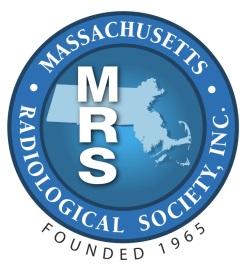 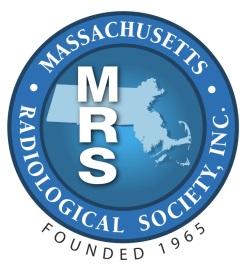    MASSACHUSETTS RADIOLOGICAL SOCIETY, iNC.	    CHAPTER OF THE AMERICAN COLLEGE OF RADIOLOGY	    P. O. Box  549132, Waltham, MA 02454-9132  (781) 434-7314  Fax: (781) 464-4896  www.massrad.org        __________________________________________________________                                  PRESIDENT Deborah Levine, MD, FACR                   Professor of Radiology    Vice Chair of Academic Affairs,                 Director of Ob/Gyn Ultrasound               Department of RadiologyBeth Israel Deaconess Medical Center                         330 Brookline Ave                         Boston, MA 02215                                 617-667-8901                     dlevine@bidmc.harvard.eduPRESIDENT-ELECT                    Bruce G. Stewart, MDVICE-PRESIDENTMaryellen R.M. Sun, MDSECRETARYSamuel Madoff, MDTREASURERRodrick Williams, MDLeominster Hospital60 Hospital RoadLeominster, MA 01453(978) 466-2685RodrickW1@comcast.netExecutive Committee:Above Officers	         Jalil Afnan, MDGiles W. Boland, MD, FACRDavid J. Bindman, MDJames A. Brink, MDJennifer C. Broder, MDIlse M. Castro-Aragon, MD, BSCPhillip M. Devlin, MD, FACR, John S. Dubrow, MD, FACRLauren Ferrara, MDFlorian Fintelmann, MDMartin W. Fraser, MS, FACR, FAAPMLaurie E. Gianturco, MDJeffrey J. Greenberg, MDMurray L. Janower, MD, FACRJonathan Kruskal, MD, FACRSharon J. Kuong, MDRaymond W. Liu, MDNeel Madan, MDAndrea B. McKee, MDKaushal Mehta, MD                 John E. Mignano, MD, PhDSishir Rao, MDPhilip A. Rogoff, MD, FACRMax P. Rosen, MD, MPH, FACRDavid A. Rosman, MD, MBAA. Alan Semine, MD, FACRSanjay K. Shetty, MD, MBAPriscilla J. Slanetz, MD, MPH, FACRPhilip E. Steeves, MD, FACRChristoph Wald, MD, PhD, FACRArthur C. Waltman, MD, FACRE. Kent Yucel, MD, FACRLegal Counsel:Edward J. Brennan, Jr., Esq.80 Washington St., Suite O-53Norwell, MA 02061(781) 982-9143Fax: (617) 982-7037ebrennan@ejblawoffice.comChapter Administrator:Ginny DuLong860 Winter StreetWaltham, MA 02451(781) 434-7314Fax : (781) 464-4896 vdulong@mms.orgimages are interpreted separate from the performance of the imaging study. We do not dispute that major interventional procedures involving imaging should be subject to written informed consent, as would any interventional or surgical procedure involving meaningful risk. II. Section 3.10 (1) (a) and (d). Both of these sections require the attending physician/primary operator to be responsible for discussing the risks and benefits of the procedure, intervention or treatment and obtaining the patient’s written informed consent. A resident and fellow are considered a physician extender under the proposed regulations, which imply that that the primary operator cannot be a resident or fellow. However, residents and fellows commonly obtain patient consent procedures at a level appropriate to their training and under the supervision of an attending. As written, the proposed regulations unnecessarily disrupt the commonly accepted practice of obtaining consent for procedures in academic centers. The inclusion of the word “major” in describing the procedures that require written informed consent as described previously in my comments would minimize the concern that residents and fellows cannot obtain consent for routine procedures under the supervision of an attending at a level appropriate to their training.III. Section 3.10 (c). When Informed Consent Is Required.   The proposed section states “written consent should be obtained before all [emphasis added] diagnostic, therapeutic or invasive procedures, medical interventions or treatments where disclosure of significant medical information, including risks involved, would assist a patient in making an intelligent decision whether to undergo the proposed procedure, medical intervention or treatment.” MRS is concerned about the use of the word “all” and its implication as to whether it would include minor diagnostic tests or procedures as discussed previously. We recognize that the requirement is somewhat limited by the terms “significant medical information.” However, the broadness of the word “all” is concerning. Here too, MRS would propose that the word “major” be substituted for the word “all.”IV. Section 3.10 (f) Patient’s Medical Record Must Reflect Who Will Participate in the Procedure.   The proposed regulations states: “Prior to the procedure [emphasis added], the attending physician/primary operator must inform the patient of who will be participating in the procedure, intervention or treatment, including the names of all physician extenders who are under the direct supervision of the attending physician/primary operator. The attending physician/primary operator shall note the physician extenders on the written informed consent form.” In practice, it may not be known at the time informed consent is obtained the identity of the physician extenders who will be working under the direct supervision of the attending physician/primary operator. For example, shift changes and duty hours can require change in personnel that might not be known at the time of obtaining informed consent. The identity of those individuals would be in the medical record of the procedure, but to require the attending physician/primary operator to identify those individuals in the informed consent form by name prior to the procedure may not be possible in all circumstances. MRS would recommend that this provision be revised by deleting the requirement that the names of the physician extenders be identified in the written informed consent. It should be sufficient to indicate that the attending physician/primary operator will be assisted by the appropriate category of physician extenders.  In addition, unexpected emergencies may require input of additional attending physicians, and this would not be known ahead of time.  This should be allowed for in the regulations as a matter of patient safety.V. Section 3.10 (h) Sterile Technique At All Times.     The proposed regulation states: “A physician must observe sterile techniques at all times in the practice of medicine, including but not limited to when a physician moves from one surgical procedure to another.” This is problematic since it falls under the header of informed consent, but should be in a separate section.  We agree that sterile technique is needed during interventional and surgical procedures.  When practicing medicine, physicians frequently talk to patients without using sterile technique and examine patients without sterile technique.  This requirement is impossible to achieve. When moving between surgical procedures, physicians must break sterile technique after leaving one room in order to re-scrub and re-gown prior to entering a new room per best practices and Joint Commission requirements.  This is neither “all times in the practice of medicine” nor “when moving from one procedure to another.” MRS recommends that the language be revised to reflect appropriate medical practice.Respectfully submitted,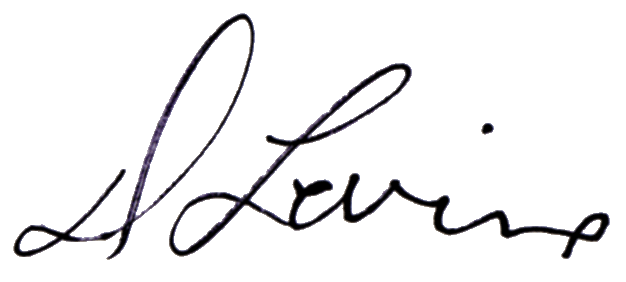 Deborah Levine, M.D., FACRPresident